1. HRVATSKI JEZIKVeliko i malo formalno slovo K k – sat usvajanja novog nastavnog sadržaja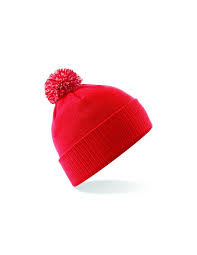 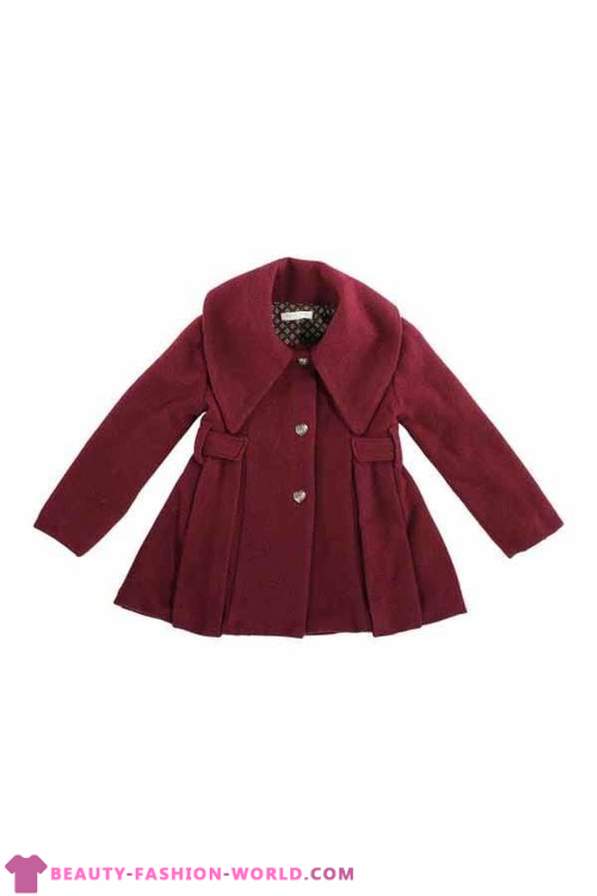 Što vidiš na ovim slikama? Imenuj.Koji glas čuješ na početku riječi KAPA i KAPUT?Danas ćemo naučiti čitati i pisati veliko i malo tiskano slovo K. Za početak, otvorite svoje početnice na 30. stranici i zamolite roditelje ili nekog od ukućana da Vam pročitaju brojalicu na vrhu 30. stranice. U kojim ste sve riječima čuli glas K?Riješite sada 2. zadatak; imenujte što je na slikama, nabrojite glasove na prstiće kao što to radimo u školi te odredite gdje se glas K nalazi u riječima.Sada je vrijeme da vidimo kako slovo K i izgleda.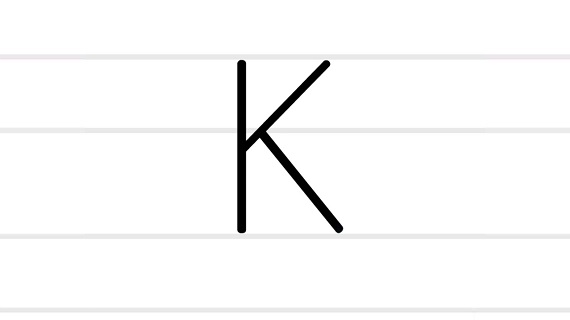 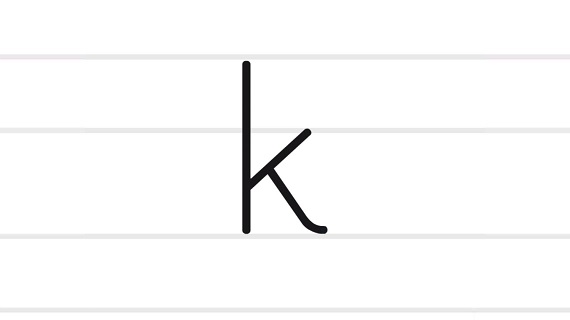 Sad kada znate kako slovo K izgleda, riješite 3. zadatak u svojoj početnici. A onda pogledajte smjer pisanja slova K k u 4. zadatku te prvo napišite slova prstićem u zraku ili na stolu, a onda krenite na pisanje slova K k u crtovlje u 4. zadatku. Krenimo sada na čitanje riječi i rečenica. – 5. i 6. ZadatakNakon što ste pročitali rečenice u 6. zadatku, odgovorite na sljedeća pitanja: Gdje je Janko?Što nema?Tko će mu donijeti kišobran?Što Janko osjeća prema djedu?Što ti osjećaš prema svome djedu?Kako to pokazuješ?Sada riješite i preostale zadatke u početnici (7., 8. i 9. zadatak)DOMAĆA ZADAĆA: Radna bilježnica, 30. i 31. stranica